Part 2: Alternative Methods of RecordingIn Part 1 (Issue 7) we looked at handwriting; in this newsletter we will be looking at more flexible ways for learners to record their ideas.Dyslexia impacts not only on a learner's ability to read but also on their ability to write. There is often a large discrepancy between what a student thinks and can tell you orally and what they can write down on paper. Different ways dyslexia affects writing skills:Texts are written as one paragraph with several long, run-on sentencesUsing little punctuation, including not capitalizing the first word in a sentence or using end punctuationOdd or no spacing between wordsCramming information on the page rather than spreading outChoosing words they can spell rather than the more interesting words that they would ideally use.Providing a choice of resources and strategies that can support your child when it comes to writing can be very useful. Look at the suggestions below:Alternative Methods to support RecordingIn schools learners may use Dictaphones or talking tins to record their ideas. Perhaps at home they could use a phone/tablet and record their immediate thoughts. They can then listen back to their ideas to remind them of what they said or to edit their work.Sometimes it can be quite daunting to look at a blank page; use pictures or cartoons with speech bubbles or Post it notes to help get thoughts down on paper. These could also be cut out and rearranged to help sequence their ideas.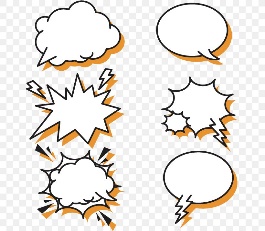 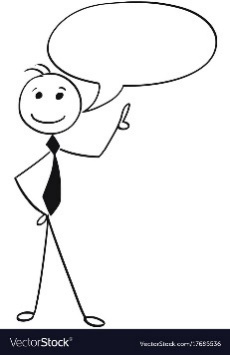 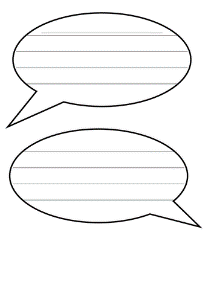 Use graphs and tables to help organise and sequence ideas. Mind maps can consist of words and pictures. There are many interactive mind mapping software packages that also have audio. Creating a poster is a great method of recording for visual and kinaesthetic learners. Encourage your child to think about which style would be useful for them.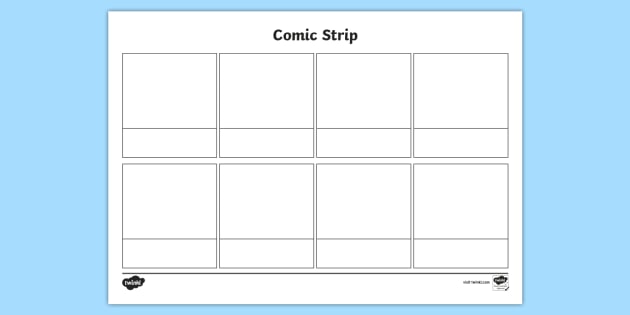 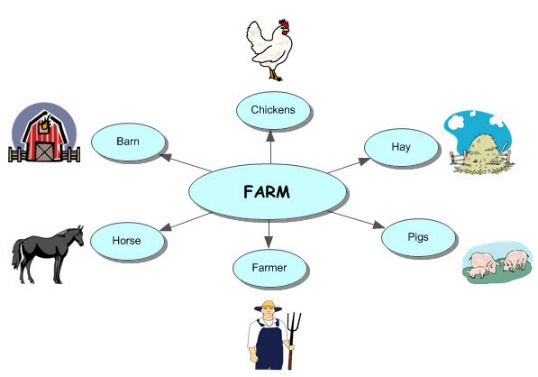 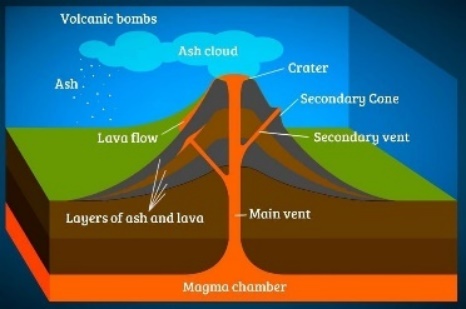  Instead of writing a report or set of instructions you could get your child to draw the process.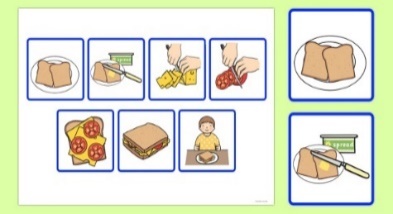 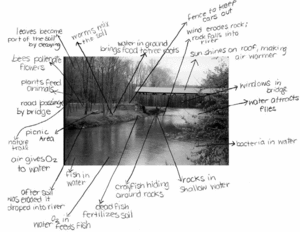 Using digital cameras or phones to take photos or videos enables them to see results immediately. You can enhance the use of the photographs by getting them to add thought or speech bubbles to improve understanding.Scribing:  Your child can dictate their responses to you, or you could take turns in writing a sentence (shared writing).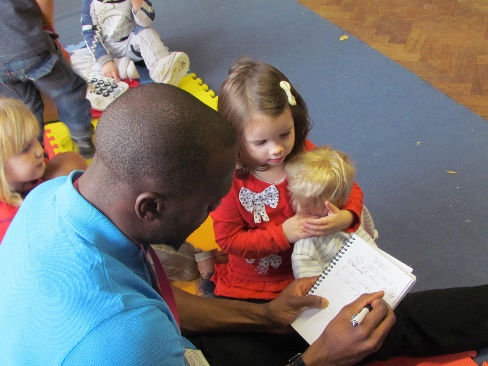 Keyboard skills could be developed as a computer may enable children to work with greater speed and accuracy. Some programmes for teaching touch-typing are:Nessy FingersBBC Dance MatEnglish Type Junior and SeniorTyping.comICT to support recordingClicker 8/DocsPlus/Clicker Writer:These are specially adapted word processing programs that support those children who need help with planning, structuring sentences and choosing vocabulary.  If your child’s school has a whole site licence for Clicker or DocsPlus, you can use the programme at home.  Click here for more information about Clicker and DocsPlus.Accessibility features on Windows 10If Microsoft Office 365 is installed on the home computer/laptop, children can use the Dictate tab to for speech to text (no need to type) and Read Aloud to listen to Word documents.  Read Aloud is found by clicking on the Review tabAccessibility features on the iPadAccessibility features can be found under Settings on the iPad.  Go to Voice and turn on Speak Screen and Speak Selection so that text on screen can be readUsing the microphone icon on keypad, voice can be converted to text in the Notes or Pages app.  This can be listened to using Speak Screen or Speak Selection as described above.Please see Part 3 (Issue 9) for ideas on how to support your child’s writing.